ALLEGATO N. 6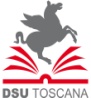 RICHIESTA DI PROROGA DEL TIROCINIO AMMESSO AL CONTRIBUTO REGIONALE SU FONDI FSE A COPERTURA PARZIALE O TOTALE DELL’IMPORTO FORFETTARIO CORRISPOSTO AL TIROCINANTE A TITOLO DI RIMBORSO SPESEAvviso pubblico finanziamento tirocini curriculari retribuiti (da compilare a cura del Legale Rappresentante del Soggetto Ospitante)All’Azienda Regionale DSU ToscanaV.le Gramsci, 36 50132 Firenze                                                                                            dsutoscana@postacert.toscana.itIl/La sottoscritto/a _____________________________________ nato/a a ____________ il __/__/____, in qualità di Legale Rappresentante del Soggetto Ospitante denominato ___________________________ ____________, con sede a __________________ (Prov.___) in ________________________, n._____ CAP ____________, Settore Economico _____________________________, C.F. del Soggetto Ospitante ____________________________, P.IVA____________________________________, indirizzo  e-mail ______________________________, indirizzo PEC _________________________________________,CHIEDEdi poter prorogare il periodo di finanziamentoper il tirocinio svolto dallo/la studente/ssa __________________________________________________ammesso/a al contributo con Determinazione dirigenziale n. ___________________________________per il periodo (indicare periodo di proroga) dal _____________________al________________________pari a CFU _______________________________ o ore _______________________________________per il quale si richiede un contributo regionale sui Fondi FSE, a copertura dell'importo forfetario corrisposto, al/la Tirocinante a titolo di rimborso spese per un importo mensile lordo pari a:□ 300,00 Euro mensili, per n._____ mesi complessivi di proroga del tirocinio (indicare solo mesi proroga)□ 500,00 Euro mensili (riservati ai Soggetti disabili di cui alla L.n.68/1999 o svantaggiati ai sensi dell’art.17 ter, comma .R.n.3/2012),  per n._____ mesi complessivi di proroga del tirocinio (indicare solo mesi proroga)per un importo complessivo lordo del contributo richiesto per la proroga pari ad Euro _______________ (indicare solo quanto richiesto per la proroga) oltre a quello già ottenuto in sede di ammissione al contributo con Determinazione dirigenziale n. _______________________________________________A tal fine, consapevole della responsabilità penale cui può andare incontro per dichiarazioni mendaci, falsità in atti e uso di atti falsi, così come disposto dall’art.76 del DPR n.445/2000,DICHIARAche il tirocinio avrà luogo alle stesse condizioni e con le stesse modalità indicate nella domanda di ammissione precedentemente presentata,.SI DICHIARA INOLTREdi essere a conoscenza che l’importo forfetario a titolo di rimborso spese deve essere corrisposto al/la Tirocinante soltanto mediante bonifico bancario o postale e che non sono ammesse altre modalità di pagamento.Allegata alla presente si invia la documentazione relativa alla proroga del tirocinio.Luogo e data ________________                                                              Firma Legale Rappresentante                                                                                    __________________________________